СУМСЬКА МІСЬКА РАДАVIІ СКЛИКАННЯ __________ СЕСІЯРІШЕННЯЗаслухавши інформацію начальника управління «Інспекція з благоустрою міста Суми» Сумської міської ради про хід виконання Програми контролю за додержанням Правил благоустрою міста Суми на 2017-2019 роки, затвердженої рішенням Сумської міської ради від 26 жовтня 2016 року № 1267-МР відповідно до Закону України «Про благоустрій населених пунктів», керуючись статтею 25 Закону України «Про місцеве самоврядування в Україні», Сумська міська радаВИРІШИЛА:1. У зв’язку з тим, що дана Програма була розроблена для роботи Управління поліції охорони в Сумській області, які згідно проведеної переговорної процедури у сфері публічних закупівель - Послуги з охорони правопорядку та громадського порядку код ДК 021:2015 – 75242000-4 (Послуги з охорони по забезпеченню контролю за додержанням правил благоустрою на території міста Суми) розпочнуть надання послуг на підставі Договору про закупівлю послуг з 03 квітня 2017 року інформація про виконання даної Програми відсутня.Сумський міський голова						      О.М. ЛисенкоВиконавець: Голопьоров Р.В.Ініціатор розгляду питання постійна комісія з питань житлово-комунального господарства, благоустрою, енергозбереження, транспорту та зв’язку.Проект рішення підготовлено управлінням «Інспекція з благоустрою міста Суми» Сумської міської ради.Доповідач: Голопьоров Р.В.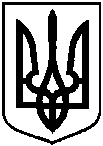 ПроектОприлюднено«__»_________20__р.від __ _______20__ року №____ - МРм. СумиПро хід виконання Програми контролю за додержанням Правил благоустрою міста Суми на 2017-2019 роки 